SpielPLATZ – MaskottchenSobald Mickey&Minnie Maus, Olaf&Elsa, der Schlumpf oder Shrek auf einen Einsatz mitfahren, beginnen die Kinderaugen zu leuchten! Die Kinder sowie die Erwachsenen können die Maskottchen fest umarmen und ein Foto mit ihnen machen lassen. Das Foto wird dann direkt vor Ort von uns mit unserem Fotodrucker ausgedruckt damit sie es gleich mitnehmen können und eine schöne Erinnerung haben. Die Veranstalter können sich aussuchen welches Maskottchen auf den Einsatz mitfahren soll. Dabei haben sie die Wahl aus Mickey&Minnie Maus, Donald Duck, Olaf&Elsa, Shrek, dem Schlumpf oder Winnie Puh, also lasst uns die Maskottchenparade beginnen!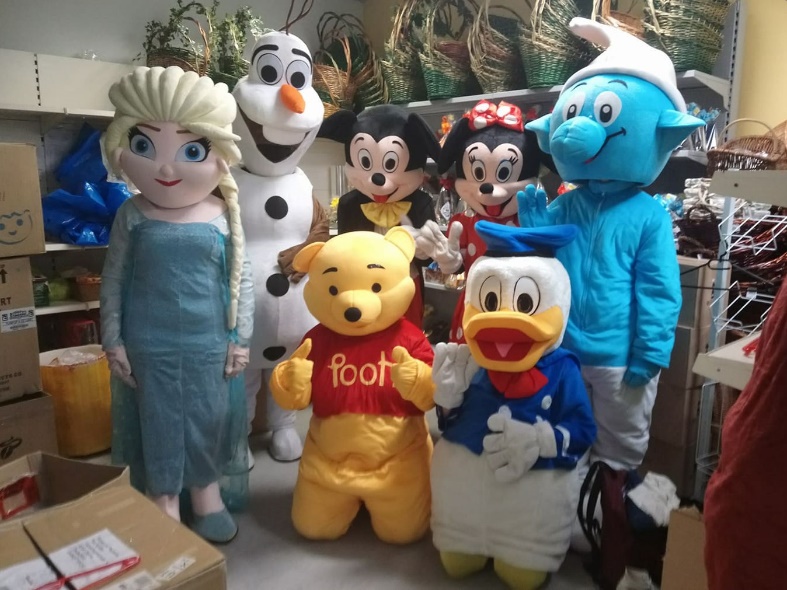 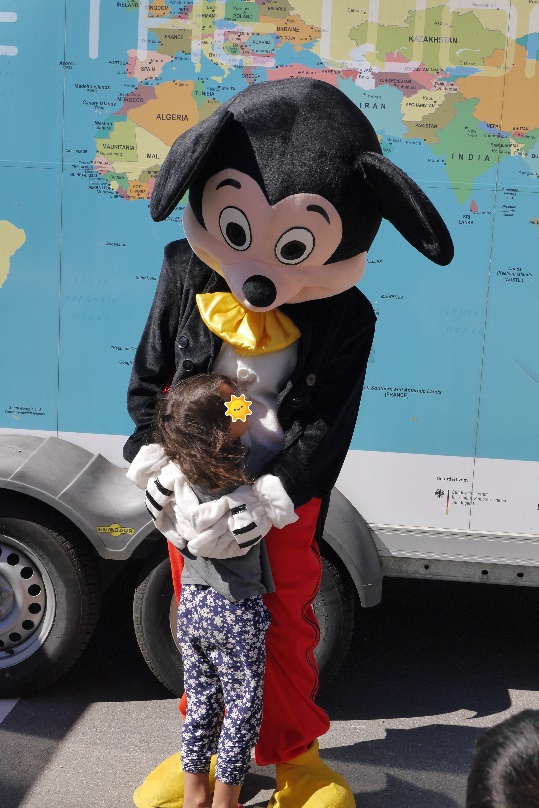 